การแข่งขันโต้วาทีภาษาใต้  ปีที่ ๑๔๑. ที่มาและความสำคัญการพัฒนาศักยภาพของนักศึกษาเป็นอีกหนึ่งภารกิจหลักของสถาบันการศึกษา โดยเฉพาะการสร้างภาวะผู้นำ และผู้ตามที่ดี ดังนั้นนักศึกษาจึงควรได้รับการฝึกฝนในการกล้าแสดงออก ทั้งทางด้านร่างกายและความคิด ได้อย่างถูกต้องและเหมาะสม รวมถึงทักษะในการแก้ไขปัญหาเฉพาะหน้า อย่างมีเหตุผล ดังนั้น คณะบริหารธุรกิจ มหาวิทยาลัยเทคโนโลยีราชมงคลศรีวิชัย สงขลา จึงเล็งเห็นโอกาสที่จะจัดโครงการโต้วาทีภาษาใต้ ในช่วงงานนิทรรศการวิชาการบริหารธุรกิจขึ้น เพื่อให้นักศึกษาได้ตระหนักถึงการกล้าแสดงออก และการอนุรักษ์ศิลปวัฒนธรรมการพูดของภาคใต้ และการทำงานเป็นทีม เพื่อเสริมสร้างบุคลิกภาพ และสติปัญญา ให้กับนักศึกษาเพื่อสามารถก้าวไปสู่บัณฑิตนักปฏิบัติ ตามปณิธานของมหาวิทยาลัยฯ๒. วัตถุประสงค์ของโครงการ 	๑. เพื่อให้นักศึกษาฝึกการแก้ไขปัญหาเฉพาะหน้าได้อย่างมีเหตุผล       	๒. เพื่อพัฒนาบุคลิกภาพของนักศึกษาให้มีภาวะความเป็นผู้นำ และผู้ตามที่ดี๓. เพื่อให้นักศึกษาได้ร่วมกันอนุรักษ์ศิลปวัฒนธรรมการพูดของภาคใต้๓. เป้าหมายของโครงการ       	๑. เป้าหมายเชิงปริมาณ	               	- จำนวนนักศึกษาที่เข้าร่วม ๑๐๐ คน      	๒. เป้าหมายเชิงคุณภาพ               	- ร้อยละของความพึงพอใจของผู้เข้าร่วมโครงการไม่น้อยกว่าร้อยละ ๗๕๔. ประโยชน์ที่คาดว่าจะได้รับนักศึกษาสามารถใช้ความคิดในการแก้ไขปัญหาเฉพาะหน้าได้อย่างมีเหตุผล แสดงออกถึง            การเป็นผู้นำและผู้ตามได้อย่างเหมาะสม และเกิดความสามัคคีในหมู่คณะ อีกทั้งนักศึกษาได้ร่วมกันอนุรักษ์ศิลปวัฒนธรรมการพูดของภาคใต้อีกด้วย๕. กำหนดการจัดงานกำหนดการจับฉลากญัติ  คู่แข่งขันฝ่ายเสนอและฝ่ายค้าน ล่วงหน้า ในวันพุธที่  ๓๐  ธันวาคม  ๒๕๖๓ เวลา  ๑๓.๓๐  น.  และกำหนดการแข่งขันโต้วาทีภาษาใต้  ในวันศุกร์ที่  ๘  มกราคม  ๒๕๖๔ ระหว่างเวลา ๐๙.๐๐ – ๑๗.๐๐ น.  ณ  คณะบริหารธุรกิจ  อาคารเฉลิมพระเกียรติ  ๗  รอบ พระชนมพรรษา มหาวิทยาลัยเทคโนโลยีราชมงคลศรีวิชัย             ๐๘.๐๐ – ๐๘.๓๐ น.  ลงทะเบียน 	๐๘.๓๐ - ๐๙.๐๐ น.   แต่ละทีมเตรียมความพร้อม           ๐๙.๐๐ - ๑๒.๐๐ น.  เริ่มแข่งขันแต่ละทีม	๑๒.๐๐ – ๑๓.๐๐ น.  พักเตรียมความพร้อม	๑๓.๐๐ – ๑๓.๓๐ น.  แข่งขันรอบชิงชนะเลิศ	๑๔.๐๐ – ๑๔.๓๐ น.  ประกาศผลการแข่งขันและมอบเกียรติบัตร๖. คุณสมบัติผู้เข้าแข่งขันกำลังศึกษาอยู่ในระดับมัธยมปลาย  ปวช  ปวส. หรือ ปริญญาตรี (ในแต่ละทีมสามารถคละกันได้)อายุ ๑๖ - ๒๓ ปี  ไม่จำกัดเพศ โดยต้องศึกษาอยู่ในสถาบันการศึกษาเดียวกันเท่านั้น  สมาชิกของทีม ทีมละ ๓ คน๗. กติกาและเกณฑ์การตัดสิน๗.๑  กติกาและการตัดสิน๑. สถาบันการศึกษาส่งนักศึกษาระดับมัธยมศึกษาตอนปลาย ประกาศนียบัตรวิชาชีพ                  ระดับประกาศนียบัตรวิชาชีพชั้นสูง และปริญญาตรี เข้าแข่งขันเป็นทีม ทีมละ ๓ คน (ใน ๑ ทีม สามารถ                คละกันได้)๒. รูปแบบของการแข่งขันโต้วาที                    ๒.๑  ใช้เวลาทีมละไม่เกิน ๑๐ นาที/รอบ โดยกำหนดดังนี้                - ผู้เสนอ ๓ นาที                - ผู้สนับสนุนคนละ ๒ นาที                - สรุป ๓ นาที        ๒.๒  ญัตติที่ใช้ในการแข่งขัน                - รอบคัดเลือก  ญัตติ  		๑. มีธุรกิจเล็กๆ ของตัวเอง ดีกว่าเป็นลูกน้องในองค์กรใหญ่		๒. อยู่ชนบทแบบเรียบง่ายดีกว่าศิวิไลซ์ในเมืองกรุง		๓. ปัญหาการศึกษาไทยควรแก้ที่ระบบมากกว่าบุคลากร		๔.  โชเชี่ยลเน็ตเวิร์คคือโลกแห่งการเรียนรู้หรือแหล่งรวมอบายมุขกันแน่		๕.  ประสบการณ์มีค่ากว่าใบปริญญา		๖.  แก้ปัญหาเด็กเรียนอ่อน ควรมาก่อนพัฒนาเด็กเรียนเก่ง		๗.  เป็นโสดสดใสสบายใจกว่ามีคู่		๘.  คนฉลาดมีโอกาสมากกว่าคนรวย		๙.  เป็นเด็กเรียนดีกว่าเป็นเด็กกิจกรรม		๑๐. เที่ยวเมืองไทย สุขใจกว่าเที่ยวเมืองนอก		๑๑.  ระบบราชการไทย ทำเรื่องง่ายให้เป็นเรื่องยาก		๑๒.  โลกก้าวหน้าต้องพึ่งพาเทคโนโลยีไม่ใช่อยู่ที่ศีลธรรม		๑๓.  ปัญหายาเสพติดเป็นพิษกว่าคอร์รัปชั่น		๑๔.  ใช้ของแท้แบรนด์ทั่วไปดูโก้กว่าใช้ของก๊อป แบรนด์ Hi-end		๑๕.  มีนักกีฬาแกร่งทีมจะแข็งกว่ามีโค้ชเก่ง		๑๖.  ภัยธรรมชาติร้ายกาจกว่าภัยมนุษย์	      	๑๗.  เอาชีวิตรอดในโลกยุคใหม่ จำเป็นต้องใส่หน้ากาก	  -  รอบชิงชนะเลิศ  ญัตติ  “นโยบายประชานิยม ทำร้ายสังคมมากกว่าส่งเสริม”	   ๓. การประกวดมี ๒ รอบ                  - รอบคัดเลือก  ตัดสินเหลือ ๒ ทีม โดยคัดเลือก ๒ ทีม ที่ได้คะแนนรวมมากที่สุด               - รอบตัดสิน  ตัดสินโดยคะแนนรวมของแต่ละทีม โดยถือเอาการตัดสินใจของกรรมการ                  เป็นที่สุดของการตัดสิน   ๔. ผู้สมัครแข่งขันต้องเข้าร่วมแข่งขันตามวัน เวลา และสถานที่ที่ผู้จัดกำหนดไว้ หากไม่สามารถ  มาตามกำหนด จะถือว่าสละสิทธิ์		๕. ผู้สมัครจะต้องเตรียมอุปกรณ์นำเสนอมาให้พร้อม๗.๒ หลักเกณฑ์การตัดสินคณะกรรรมการจะพิจารณาความสามารถของผู้เข้าประกวด โดยมีคะแนนเต็มทั้งสิ้น                    ๑๐๐ คะแนน  โดยแบ่งออกเป็น๑.  มารยาท บุคลิกภาพ                         ๑๐ คะแนน๒.  หลักฐานอ้างอิง                                ๒๐ คะแนน๓.  เหตุผลในการหักล้าง                          ๒๐ คะแนน๔.  เนื้อหาสาระ                                    ๒๐ คะแนน๕.  การใช้ภาษาหรือลูกเล่น                       ๓๐ คะแนนคะแนนรวม                                 ๑๐๐ คะแนน๗.๓ รางวัลประเภทต่างๆ ๑.  รางวัลชนะเลิศ	                               ทุนการศึกษา   ๕,๐๐๐  บาท ๒.  รองชนะเลิศอันดับที่หนึ่ง	                     ทุนการศึกษา   ๓,๐๐๐  บาท ๓.  รองชนะเลิศอันดับที่สอง	                     ทุนการศึกษา   ๒,๐๐๐  บาท ๔.  รางวัลชมเชย  จำนวน  ๓  รางวัล		ทุนการศึกษา      ๕๐๐  บาท*** ผู้เข้าแข่งขันจะได้รับเกียรติบัตรเข้าร่วมการแข่งขันการโต้วาทีภาษาใต้ทุกคน ***หมายเหตุวันที่จัดการแข่งขัน และสถานที่แข่งขัน อาจมีการเปลี่ยนแปลงได้ตามความเหมาะสม ซึ่งหากมี            การเปลี่ยนแปลงใดๆ ผู้จัดจะแจ้งให้ทราบล่วงหน้าอย่างน้อย ๗ วัน ทั้งนี้เพื่อให้เกิดประสิทธิภาพในการ        จัดงานอย่างดีที่สุด  รับสมัครตั้งแต่บัดนี้เป็นต้นไป  หมดเขตรับสมัครวันที่ ๒๘  ธันวาคม  ๒๕๖๓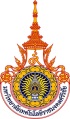 ชื่อทีม .........................................................................................................................สถานศึกษา …………………………………………………….………………………………………………     หมายเหตุ  :  ส่งใบสมัครพร้อมสำเนาบัตรประจำตัวประชาชน ถึงฝ่ายพัฒนานักศึกษา  และเพื่อเปิดโอกาสให้ทุกทีมได้เตรียมตัวล่วงหน้าก่อนการแข่งขัน  จะมีการจับญัติและคู่แข่งขันฝ่ายเสนอและฝ่ายค้าน แบบออนไลน์  ผ่านทาง  Fanpage  facebook ;  คณะบริหารธุรกิจ มทร.ศรีวิชัย   ในวันพุธที่  ๓๐  ธันวาคม  ๒๕๖๓  	          ลงชื่อผู้ควบคุมทีม/ หัวหน้าทีม.........................................................(                                         )วันที่.........../............................../...............ที่ชื่อ - สกุลอายุโทรศัพท์E-mail๑๒๓๔